Masarykova základní škola LanžhotVás zve na putovní výstavuAnna Franková - odkaz pro budoucnostSlavnostní vernisáž se uskuteční  v pátek 10. 4. 2015 v 9 hodinÚvodní slovo Mgr. M. Líbalová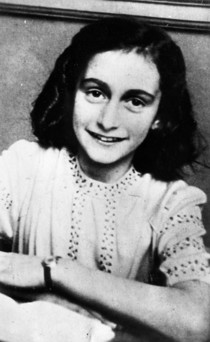 Cílem mezinárodní putovní výstavy Anna Franková – odkaz pro současnost je podnítit návštěvníky k tomu, aby se zamysleli nad významem tolerance, lidských práv a demokracie v dnešním světě. Výstavě dominuje především příběh Anny Frankové a její rodiny, který je zasazen do kontextu světových událostí a historie holocaustu. Můžeme si také přečíst výpovědi očitých svědků tohoto období.Výstava se dále snaží vést návštěvníky k zamyšlení nad tím, v čem tkví podobnost a rozdíly mezi událostmi z minulosti, jako byla druhá světová válka a holocaust, a situací v dnešním světě.Návštěvní hodinyPátek 10. 4. 201514 – 18 hod. otevřeno pro veřejnostSobota 11. 4. 201510 – 19 hod. otevřeno pro veřejnost                      každou sudou hodinu komentovaná prohlídka (Mgr. Miroslava Líbalová)Během výstavy lze zhlédnout půlhodinový dokument o Anně Frankové a prohlédnout si vítězné výtvarné práce žáků školy na téma Osvobození 1945 – Konec 2. světové války.Výstava potrvá do 24. dubna 2015. Máte-li zájem navštívit tuto putovní výstavu, informujte se v kanceláři školy na telefonním čísle 519 336 207.